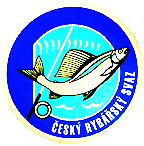 Český rybářský svazMístní organizace HřebečKladenská 43, 273 45 HřebečMobil: 606266229, 606317627
Zpráva revizní komise za rok 2016Dne 16. 1. 2017 byla provedena kontrola účetních knih a hospodaření MO Hřebeč.Kontrolou byl zkontrolován peněžní deník, včetně účtů příjmů a výdeje a nebylo zjištěno pochybení ani závady v hospodaření místní organizace.Kontrolu provedla revizní komise ve složení.Předseda – Antonín Zoubek  ……………………………………………..Člen          - Zděnek Lepič        ……………………………………………...Člen          - Petr Piskáček       ………………………………………………. 